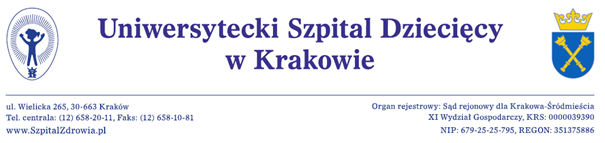 Kraków, dnia 18.06.2020 r.bip.usdk.pl Dotyczy: EZP-271-2-53/PN/2020Działając na podstawie art. 92 ust. 2 ustawy, Zamawiający – Uniwersytecki Szpital Dziecięcy w Krakowie, informuje, iż w postępowaniu o udzielenie zamówienia na dostawę masek, układów oddechowych i nebulizatorów – 3 zadania  , prowadzonym w trybie przetargu nieograniczonego o wartości poniżej wyrażonej w złotych równowartości kwoty 139 000 euro, znak sprawy EZP-271-2-53 /PN/2019 jako najkorzystniejszą wybrano ofertę:   ZADANIE 1 – MASKI UKŁADY ODECHOWE, RURY ZŁĄCZKI Oferta nie podlega odrzuceniu na podstawie art. 89 ust. 1 ustawy Pzp. Uzyskała następującą liczbę punktów (cena ,= 60,00 pkt, jakość =40,00  pkt - ocena łączna 100,00 pkt ) w oparciu o kryteria oceny ofert przyjęte przez Zamawiającego w przedmiotowym postepowaniu (Cena 60% wagi, jakość 40 % wagi ). Wykonawca spełnia wskazane przez Zamawiającego warunki udziału w postepowaniu oraz nie zachodzą wobec niego podstawy wykluczenia. ZADANIE 2 –DRENY,NEBULIZATORY , WYMIENNIKI CIEPŁA Oferta nie podlega odrzuceniu na podstawie art. 89 ust. 1 ustawy Pzp. Uzyskała następującą liczbę punktów (cena ,= 60,00 pkt, jakość =40,00  pkt - ocena łączna 100,00 pkt ) w oparciu o kryteria oceny ofert przyjęte przez Zamawiającego w przedmiotowym postepowaniu (Cena 60% wagi, jakość 40 % wagi ). Wykonawca spełnia wskazane przez Zamawiającego warunki udziału w postepowaniu oraz nie zachodzą wobec niego podstawy wykluczenia. ZADANIE 3 –MASKI KRTANIOWE, URZĄDZENIA DO ATOMIZACJI  LEKÓW Oferta nie podlega odrzuceniu na podstawie art. 89 ust. 1 ustawy Pzp. Uzyskała następującą liczbę punktów (cena ,= 60,00 pkt, jakość =40,00  pkt - ocena łączna 100,00 pkt ) w oparciu o kryteria oceny ofert przyjęte przez Zamawiającego w przedmiotowym postepowaniu (Cena 60% wagi, jakość 40 % wagi ). Wykonawca spełnia wskazane przez Zamawiającego warunki udziału w postepowaniu oraz nie zachodzą wobec niego podstawy wykluczenia. Ustala się datę zawarcia umów na 19.06.2020 r. Prosimy o informację do 18.06.2020r. czy mogą Państwo podpisać umowę w postaci elektronicznej kwalifikowanym podpisem elektronicznym, czy też tradycyjnie w wersji papierowej.Z poważaniemZ-ca Dyrektora ds. Lecznictwa Lek, med. Andrzej Bałaga PROMED Spółka Akcyjna ul. Działkowa 56 02-234 Warszawa Wartość oferty brutto 125 828,64 zł TELEFLEX POLSKA Sp. z o.o. ul. Żwirki i Wigury 16 A 02-092 WarszawaWartość oferty brutto 116 618,40 zł TELEFLEX POLSKA Sp. z o.o. ul. Żwirki i Wigury 16 A 02-092 WarszawaWartość oferty brutto 81 432,00 zł 